PAŃSTWOWY POWIATOWY INSPEKTOR SANITRANY                                  W LUBACZOWIE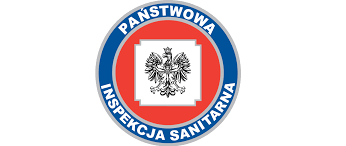 Co to jest EKSHUMACJA?Ekshumacja polega na wydobyciu zwłok lub szczątków ludzkich z grobu w celu: przeniesienia ich i ponownego pochówku na tym samym cmentarzu,przeniesienia ich i ponownego pochówku na innym cmentarzu,remontu grobu/grobowca i ponownego pochówku na tym samym miejscu. innym powodem ekshumacji może być potrzeba przeprowadzenia oględzin lekarsko – sądowych.Kto ma prawo zażądać ekshumacji?Ekshumacja może być przeprowadzona w następujących przypadkach: na umotywowaną prośbę osób uprawnionych do pochowania zwłok za zezwoleniem właściwego państwowego inspektora sanitarnego,na zarządzenie prokuratora lub sądu (w przypadku wątpliwości co do przyczyny śmierci zmarłego),na podstawie decyzji właściwego państwowego inspektora sanitarnego w razie zajęcia terenu cmentarza na inny cel. Osoby uprawnione do pochowania zwłok, a więc również uprawnione do wystąpienia 
z wnioskiem o ekshumację to:pozostały małżonek,krewni wstępni (rodzice, dziadkowie, pradziadkowie zmarłego),krewni zstępni (dzieci, wnuki, prawnuki zmarłego),krewni boczni do 4 stopnia pokrewieństwa (rodzeństwo i kuzyni zmarłego),powinowaci w linii prostej do 1 stopnia (synowa, zięć lub teściowie).Kiedy przeprowadza się ekshumacje?ekshumacja zwłok i szczątków dopuszczalna jest w okresie od 16 października do 15 kwietnia i przeprowadza się ją we wczesnych godzinach rannych, kiedy cmentarz jest jeszcze zamknięty,w wyjątkowych przypadkach właściwy państwowy inspektor sanitarny może dopuścić wykonanie ekshumacji w innym terminie, przy zachowaniu określonych przez niego środków ostrożności.Ekshumacja osób zmarłych na choroby zakaźne, określone rozporządzeniem Ministra Zdrowia z dnia 6 grudnia 2001 r. w sprawie wykazu chorób zakaźnych, których stwierdzenie zgonu wymaga szczególnego postępowania ze zwłokami osób zmarłych na te choroby, nie może być przeprowadzona przed upływem 2 lat od dnia zgonu (art. 15 ust. 3 ustawy o cmentarzach i chowaniu zmarłych) - do chorób tych zaliczona została: cholera, dur wysypkowy i inne riketsjozy, dżuma, gorączka powrotna, nagminne porażenia dziecięce, nosacizna, trąd, wąglik, wścieklizna, żółta gorączka i inne wirusowe gorączki krwotoczne. Ekshumacją jest także „dochowanie” ciała innej zmarłej osoby do istniejącego grobu, wyłącznie w przypadku, gdy istnieje możliwości pogłębiania grobu (tzw. grób głębinowy).Co w przypadku „dochowania”?Przed takim działaniem należy uzyskać zgodę na przeprowadzenie ekshumacji zwłok/szczątków osoby zmarłej pochowanej wcześniej. Po ekshumacji dokonuje się pogłębienia grobu, a następnie dokonuje pochówku zachowując wymogi właściwe dla grobów głębinowych. Grób nie może być użyty do ponownego pochówku przed upływem 20 lat (nie dot. grobów murowanych przeznaczonych na pomieszczenie zwłok więcej niż jednej osoby, a także chowania urn zawierających szczątki ludzkie powstałe w wyniku spopielenia). Co w przypadku urn z prochami?Za zwłoki uważa się ciała osób zmarłych i dzieci martwo urodzonych, bez względu na czas trwania ciąży. Natomiast za szczątki uważa się m.in. popioły powstałe w wyniku spopielenia zwłok. Do postępowania ze szczątkami ludzkimi stosuje się przepisy dotyczące postępowania ze zwłokami. Nadzór Państwowej Inspekcji Sanitarnej nad ekshumacjami przyjęcie wniosku,zapoznanie się z dokumentacją, wszczęcie postępowania administracyjnego, wydanie decyzji administracyjnej zezwalającej na przeprowadzenie ekshumacji wraz                            z określeniem jej ram czasowych, ekshumacja zwłok lub szczątków nie może zostać dokonana przed uprawomocnieniem się decyzji zezwalającej na jej przeprowadzenie. Zgoda na przeprowadzenie ekshumacji albo odmowa wydania takiej zgody następuje w drodze decyzji administracyjnej od której przysługuje odwołanie. Przy ekshumacji zwłok winny znajdować się tylko osoby bezpośrednio zainteresowane. Jak wygląda proces ekshumacji? Ciało ludzkie ulega mineralizacji w ciągu około 10 lat od pochowania, jeśli są to gleby piaszczyste, lekkie i około 20 lat w przypadku gleb mokrych i gliniastych. zwłoki ekshumowane przed upływem 20 lat (okresu mineralizacji) od dnia pochowania wydobywane są wraz z trumną, którą bez otwierania umieszcza się na czas przewozu na obszarze państwa, w wyłącznie do tego przeznaczonej skrzyni, szczelnie wybitej blachą,Na miejscu ponownego pochowania trumnę wydobywa się ze skrzyni i chowa się bezzwłocznie na cmentarzu bez jej otwierania,w przypadku ekshumacji wykonywanej po upływie 20 lat (po okresie mineralizacji) wydobyte szczątki wraz z resztkami trumny umieszcza się w nowej trumnie i przygotowuje do przewozu zgodnie z wymaganiami,w trakcie ekshumacji ziemię wydobywaną z grobu należy umieścić na powierzchni zabezpieczonej nieprzepuszczalną, wytrzymałą matą,pochowania po zakończeniu ekshumacji, trumna powinna zostać niezwłocznie wydobyta ze skrzyni i umieszczona w grobie bez jej otwierania. Do zasypania grobu powinna być użyta ziemia wydobyta z grobu,skrzynia, w której znajdowała się trumna oraz mata, na której była składowana ziemia wydobyta z grobu, powinny zostać umyte oraz zdezynfekowane,Wniosek o wydanie pozwolenia na przewóz zwłok/szczątków Do wniosku o wydanie pozwolenia na wywóz zwłok albo szczątków ludzkich z terytorium RP należy również dołączyć właściwe dokumenty od władzy państwa, na terytorium którego zwłoki mają być pochowane, a także władzy państwa, przez które zwłoki będą przewożone. Środek transportu drogowego musi spełniać poniższe wymagania: musi być trwale oznakowany zgodnie z przeznaczeniem,kabina kierowcy musi być oddzielona od części, w której zostaną umieszczone zwłoki,trumna ze zwłokami musi być solidnie zabezpieczona przed przesuwaniem się,podłoga musi być łatwo zmywalna i odporna na działanie środków dezynfekcyjnych,wewnątrz pojazdu musi być miejsce na środki dezynfekcyjne, sprzęt myjąco- czyszczący i rękawice,nie ma możliwości wstawienia siedzisk dla pasażerów w miejscu, w którym znajdzie się trumna.Przewóz zwłok i szczątków ludzkich – zabezpieczenia Zwłoki przewożone na obszarze państwa na odległość większą niż 60 km składa się                 w szczelnej drewnianej trumnie, wypełnionej warstwą substancji płynochłonnej                         o grubości 5 cm. Trumnę umieszcza się na czas przewozu w szczelnie zamkniętym worku z nieprzepuszczalnego tworzywa sztucznego, odpornego na uszkodzenia mechaniczne. Trumnę zamyka się w obecności państwowego inspektora sanitarnego, który następnie dokonuje jej opieczętowania. Po dostarczeniu trumny na miejsce przeznaczenia worek zdejmuje się i spala. Zwłoki wywożone za granicę RP składa się w trumnie drewnianej wybitej blachą lub posiadającej wkład metalowy albo w trumnie metalowej. Dno trumny wypełnia się warstwą substancji płynochłonnej o grubości 5 cm. Trumnę umieszcza się w szczelnej skrzyni drewnianej, uniemożliwiającej przemieszczanie się trumny lub w innym pojemniku, wykonanym z nieprzepuszczalnego materiału.  Po przewiezieniu zwłok na miejsce przeznaczenia zwłoki chowa się niezwłocznie bez otwierania trumny.Przepisy prawa normujące wymagania dotyczące ekshumacji zwłok i szczątków ludzkich: art.15 ust. 1 i art. 21 ust. 1 ustawy z dnia 31 stycznia 1959 r. o cmentarzach i chowaniu zmarłych (t. j. Dz. U.                        z 2023 r. poz. 887) rozporządzenie Ministra Zdrowia z dnia 7 grudnia 2001 r. w sprawie postępowania ze zwłokami                               i szczątkami ludzkimi (Dz. U. z 2021 poz. 1910.);rozporządzenie Ministra Zdrowia z dnia 23 marca 2011 r. w sprawie sposobu przechowywania zwłok                   i szczątków (Dz. U. Nr 75, poz. 405);rozporządzenie Ministra Zdrowia z dnia 6 grudnia 2001 r. w sprawie wykazu chorób zakaźnych, których stwierdzenie zgonu wymaga szczególnego postępowania ze zwłokami osób zmarłych na te choroby (Dz. U. Nr 152, poz. 1742).